KARTA ZGŁOSZENIA NA STUDIA PODYPLOMOWE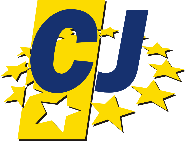 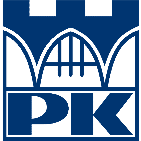 prowadzone na Politechnice Krakowskiej im. Tadeusza Kościuszki Centrum Szkolenia i Organizacji Systemów Jakości  „Zarządzanie środowiskowe”
A.Nazwisko i imię/imiona 	Nr PESEL 	Data i miejsce urodzenia 	Kraj urodzenia (w przypadku cudzoziemca)	Obywatelstwo 	Adresa) zameldowania: kod pocztowy: 		miejscowość 	ulica 	b) do korespondencji (o ile jest inny niż adres zameldowania):	kod pocztowy: 		miejscowość 	ulica 	telefon 	 	e-mail 	Wykształcenie wyższenazwa ukończonej uczelni 	poziom ukończonych studiów	wydział	kierunek	specjalność	rok ukończenia studiów 	uzyskany tytuł/stopień naukowy lub tytuł zawodowy	Prawdziwość danych zawartych w karcie zgłoszenia potwierdzam własnoręcznym podpisem.W przypadku kierowania pracownika na studia podyplomowe przez zakład pracy, wypełnić część B na drugiej stronie.B. [wypełnia zakład pracy w przypadku kierowania pracownika na studia podyplomowe]Pełna nazwa i adres zakładu pracy 	telefon 		 e-mail 	Numer NIP zakładu pracy	.Niniejszym kieruję 	[imię/imiona i nazwisko]na studia podyplomowe „Zarządzanie środowiskowe” 
w roku akademickim 2024/2025Równocześnie zobowiązuję się wpłacić na rachunek bankowy Politechniki KrakowskiejNazwa banku Alior Bank SA Numer konta 09 2490 0005 0000 4600 1012 1826 (z dopiskiem studia podyplomowe "ZŚ – 2024/2025”)należności w wysokości 		[słownie zł] 	_________________________________________________________________________________ADNOTACJE PRACOWNIKA PROWADZĄCEGO ADMINISTRACJĘ STUDIÓW PODYPLOMOWYCH PRZYJMUJĄCEGO ZGŁOSZENIE:Data wpływu zgłoszenia ……………………….Podpis ………………………._________________________________________________________________________________Załączniki:kserokopia dyplomu ukończenia studiów poświadczona za zgodność z oryginałem przez osobę przyjmującą dokumenty na studia podyplomowe;inne dokumenty określone w zasadach rekrutacji: 1 fotografia.Data wpływu oryginału: ………………………. podpis: …………………….(miejscowość i data)	(podpis kandydata)pieczęć zakładu pracypodpis i pieczątka dysponenta środków finansowych zakładu pracy